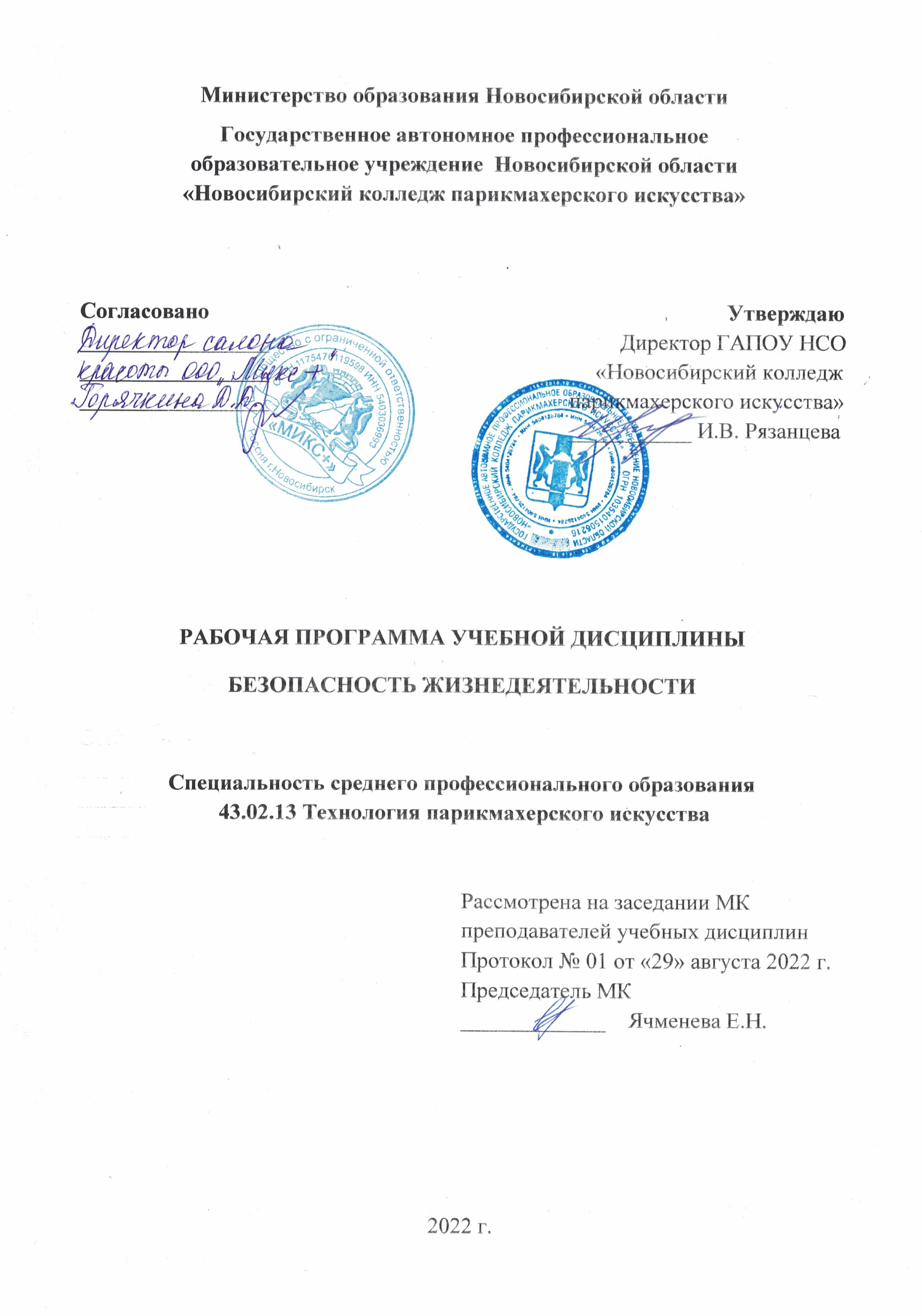 Рабочая программа учебной дисциплины разработана на основе Федерального государственного образовательного стандарта среднего профессионального образования (далее – ФГОС СПО) по специальности 43.02.13 Технология парикмахерского искусства, укрупненная группа профессий 43.00.00 Сервис и туризм. Срок получения СПО по ППССЗ в очной форме обучения - 3 года 10 месяцев.Организация-разработчик: ГАПОУ НСО «Новосибирский колледж парикмахерского искусства» Разработчики:Алферова Л.С., зам директора по УПР Черницкая Н.В., методист ВКЕськов В.М., преподаватель-организатор ОБЖРассмотрена и рекомендована к утверждению на заседании методической комиссии преподавателей учебных дисциплин29.08.2022 г.   протокол № 1 © ГАПОУ НСО «Новосибирский колледж парикмахерского искусства», 2022СОДЕРЖАНИЕ1. ОБЩАЯ ХАРАКТЕРИСТИКА РАБОЧЕЙ  ПРОГРАММЫ УЧЕБНОЙ ДИСЦИПЛИНЫ ОП.09 Безопасность жизнедеятельности1.1. Область применения рабочей программыРабочая программа учебной дисциплины ОП.09 Безопасность жизнедеятельности является частью основной профессиональной образовательной программы в соответствии с ФГОС СПО по специальности 43.02.13  Технология парикмахерского искусства.1.2.Цель и планируемые результаты освоения дисциплины2. СТРУКТУРА И СОДЕРЖАНИЕ УЧЕБНОЙ ДИСЦИПЛИНЫ2.1. Объем учебной дисциплины и виды учебной работы   3. УСЛОВИЯ РЕАЛИЗАЦИИ ПРОГРАММЫ УЧЕБНОЙ ДИСЦИПЛИНЫ3.1. Для реализации программы учебной дисциплины  предусмотрены следующие специальные помещения:Кабинет «Безопасности жизнедеятельности», оснащенный оборудованием: доска учебная, рабочее место преподавателя, рабочие места по количеству обучающихся, комплект  учебно-методической документации;технические средства обучения (компьютер, средства аудиовизуализации, мультимедийный проектор); наглядные пособия, тренажеры.3.2. Информационное обеспечение реализации программыДля реализации программы библиотечный фонд колледжа имеет  печатные и/или электронные образовательные и информационные ресурсы, рекомендуемых для использования в образовательном процессе 3.2.1.	Печатные издания      Безопасность жизнедеятельности: учебник и практикум для среднего профессионального образования / С. В. Абрамова [и др.]; под общей редакцией В. П. Соломина. – Москва: Издательство Юрайт, 2021. – 399 с. Безопасность жизнедеятельности: учебник для студ. учреждений сред. проф. образования / Э.А. Арустамов, Н.В. Косолапова, Н.А. Прокопенко, Г.В. Гуськов. – 14-е изд., стер. – М.: Издательский центр «Академия», 2017. – 176 с.Безопасность жизнедеятельности. Практикум: учебное пособие для среднего профессионального образования / Я. Д. Вишняков [и др.]; под общей редакцией Я. Д. Вишнякова. – Москва: Издательство Юрайт, 2019. – 249 с. Косолапова Н. В. Безопасность жизнедеятельности: Учебник/ Н. В. Косолапова, Н.А. Прокопенко. Для студентов СПО – М.:  КноРус, 2021. – 192 с.3.2.2. Дополнительные источники (печатные и электронные издания)Федеральный закон от 21.12.1994г. N° 68-ФЗ (ред. от 25.11.09) «О защите населения и территорий от чрезвычайных ситуаций природного и техногенного характера» – Режим доступа: http://legalacts.ru/doc/federalnyi-zakon-ot-21121994-n-68-fz-o/ Федеральный закон от 10.01.2002г. № 7-ФЗ (ред. от 14.03.09) «Об охране окружающей среды» – Режим доступа: http://www.consultant.ru/document/cons_doc_LAW_34823/ Федеральный закон от 22.07.2008г. № 123-Ф3 «Технический регламент о требованиях пожарной безопасности – Режим доступа: http://www.consultant.ru/document/cons_doc_LAW_78699/ Федеральный закон от 28.03.1998г. № 53-Ф3 (ред. 21.12.09) «О воинской обязанности и военной службе» – Режим доступа: http://www.consultant.ru/document/cons_doc_LAW_18260/ Постановление Правительства РФ от 30.12.2003г. № 794 (ред. от 17.05.2017г.) «О единой государственной системе предупреждения и ликвидации чрезвычайных ситуаций». – Режим доступа: http://legalacts.ru/doc/postanovlenie-pravitelstva-rf-ot-30122003-n-794/ Постановление Правительства РФ от 11.11,2006 г. № 663 «Об утверждении положения о призыве на военную службу граждан Российской Федерации» – Режим доступа: http://base.garant.ru/190203/ Постановление Правительства РФ от 31.12.1999г. № 1441 (ред. 15.06.09) «Об утверждении Положения о подготовке граждан Российской Федерации к военной службе» – Режим доступа: http://base.garant.ru/181486/ 3.2.3. Электронные издания (ресурсы)База данных информационной системы «Единое окно доступа к образовательным ресурсам» http://window.edu.ru/Официальный сайт МЧС РФ [Электронный ресурс]. – URL: http://www.mchs.gov.ru  Федеральная государственная информационная система «Национальная электронная библиотека» http://нэб.рф/Энциклопедия безопасности жизнедеятельности [Электронный ресурс]. ––  URL: http://bzhde.ru Инфографика ОБЖ - ОБЖ: Основы безопасности жизнедеятельности (xn--90akw.xn--p1ai)4. КОНТРОЛЬ И ОЦЕНКА РЕЗУЛЬТАТОВ ОСВОЕНИЯ УЧЕБНОЙ ДИСЦИПЛИНЫСтр. ОБЩАЯ ХАРАКТЕРИСТИКА РАБОЧЕЙ ПРОГРАММЫ УЧЕБНОЙ ДИСЦИПЛИНЫ4СТРУКТУРА И СОДЕРЖАНИЕ УЧЕБНОЙ ДИСЦИПЛИНЫ6УСЛОВИЯ РЕАЛИЗАЦИИ УЧЕБНОЙ ДИСЦИПЛИНЫ11КОНТРОЛЬ И ОЦЕНКА РЕЗУЛЬТАТОВ ОСВОЕНИЯ УЧЕБНОЙ ДИСЦИПЛИНЫ12Код ПК, ОКУметьЗнатьЛичностные результаты (ЛР)ОК 1- 4, ОК 6, ОК 8, ОК 9,ОК 10организовывать и проводить мероприятия по защите населения от негативных воздействий чрезвычайных ситуаций;предпринимать профилактические меры для снижения уровня опасностей различного вида и их последствий в профессиональной деятельности и быту;использовать средства индивидуальной и коллективной защиты от оружия массового поражения; применять первичные средства пожаротушения;ориентироваться в перечне военно-учетных специальностей и самостоятельно определять среди них родственные полученной специальности;применять профессиональные знания в ходе исполнения обязанностей военной службы на воинских должностях в соответствии с полученной специальностью;владеть способами бесконфликтного общения и саморегуляции в повседневной деятельности и экстремальных условиях военной службы;оказывать первую помощь пострадавшимпринципы обеспечения устойчивости объектов экономики, прогнозирования развития событий и оценки последствий при техногенных чрезвычайных ситуациях и стихийных явлениях, в том числе в условиях противодействия терроризму как серьезной угрозе национальной безопасности России;основные виды потенциальных опасностей и их последствия в профессиональной деятельности и быту, принципы снижения вероятности их реализации;основы военной службы и обороны государства;задачи и основные мероприятия гражданской обороны; способы защиты населения от оружия массового поражения;меры пожарной безопасности и правила безопасного поведения при пожарах;организацию и порядок призыва граждан на военную службу и поступления на неё в добровольном порядке;основные виды вооружения, военной техники и специального снаряжения, состоящих на вооружении (оснащении) воинских подразделений, в которых имеются военно-учетные специальности, родственные специальностям СПО;область применения получаемых профессиональных знаний при исполнении обязанностей военной службы;порядок и правила оказания первой помощи пострадавшим.1. Осознающий себя гражданином и защитником великой страны2. Проявляющий активную гражданскую позицию, демонстрирующий приверженность принципам честности, порядочности, открытости, экономически активный и участвующий в студенческом и территориальном самоуправлении, в том числе на условиях добровольчества, продуктивно взаимодействующий и участвующий в деятельности общественных организаций3. Соблюдающий нормы правопорядка, следующий идеалам гражданского общества, обеспечения безопасности, прав и свобод граждан России. Лояльный к установкам и проявлениям представителей субкультур, отличающий их от групп с деструктивным и девиантным поведением. Демонстрирующий неприятие и предупреждающий социально опасное поведение окружающих4. Проявляющий и демонстрирующий уважение к людям труда, осознающий ценность собственного труда. Стремящийся к формированию в сетевой среде личностно и профессионального конструктивного «цифрового следа»6. Проявляющий уважение к людям старшего поколения и готовность к участию в социальной поддержке и волонтерских движениях 7. Осознающий приоритетную ценность личности человека. Уважающий собственную и чужую уникальность в различных ситуациях, во всех формах и видах деятельности.9. Соблюдающий и пропагандирующий правила здорового и безопасного образа жизни, спорта; предупреждающий либо преодолевающий зависимости от алкоголя, табака, психоактивных веществ, азартных игр и т.д. Сохраняющий психологическую устойчивость в ситуативно сложных или стремительно меняющихся ситуациях10. Заботящийся о защите окружающей среды, собственной и чужой безопасности, в том числе цифровой15. Соблюдающий требования к внешнему виду и культуре поведения работников индустрии красотыВид учебной работыВид учебной работыОбъем часовОбъем образовательной программы Объем образовательной программы 68Суммарная учебная нагрузка во взаимодействии с преподавателемСуммарная учебная нагрузка во взаимодействии с преподавателем60в том числе:в том числе:в том числе:теоретическое обучение1212практические занятия 4848контрольная работа--Самостоятельная работа 88Промежуточная аттестация  проводится в форме дифференцированного зачетаПромежуточная аттестация  проводится в форме дифференцированного зачетаПромежуточная аттестация  проводится в форме дифференцированного зачета2.2. Тематический план и содержание учебной дисциплины   Безопасность жизнедеятельности2.2. Тематический план и содержание учебной дисциплины   Безопасность жизнедеятельности2.2. Тематический план и содержание учебной дисциплины   Безопасность жизнедеятельности2.2. Тематический план и содержание учебной дисциплины   Безопасность жизнедеятельностиНаименование разделов и темСодержание учебного материала и формы организации деятельности обучающихсяОбъем часовОсваиваемые элементы компетенцийКоды ЛР, формированию которых способствует элемент программы12345Раздел I. Гражданская оборонаРаздел I. Гражданская оборона18Тема 1.1. Единая государственная система предупреждения и ликвидации чрезвычайных ситуацийСодержание учебного материала2ОК.1-ОК.4, ОК.6, ОК.9, ОК.10ЛР 1, ЛР 2, ЛР 3, ЛР 7, ЛР 10Тема 1.1. Единая государственная система предупреждения и ликвидации чрезвычайных ситуацийЕдиная государственная система предупреждения и ликвидации чрезвычайных ситуаций2ОК.1-ОК.4, ОК.6, ОК.9, ОК.10ЛР 1, ЛР 2, ЛР 3, ЛР 7, ЛР 10Тема 1.2.Организация гражданской обороныСодержание учебного материала2ОК.1-ОК.4, ОК.6, ОК.9, ОК.10ЛР 1, ЛР 2, ЛР 3, ЛР 7, ЛР 10, ЛР 15Тема 1.2.Организация гражданской обороныЯдерное, химическое и биологическое оружие. Средства индивидуальной защиты от оружия массового поражения. Средства коллективной защиты от оружия массового поражения. Приборы радиационной и химической разведки и контроля2ОК.1-ОК.4, ОК.6, ОК.9, ОК.10ЛР 1, ЛР 2, ЛР 3, ЛР 7, ЛР 10, ЛР 15Тема 1.2.Организация гражданской обороныПравила поведения и действия людей в зонах радиоактивного, химического заражения и в очаге биологического поражения2ОК.1-ОК.4, ОК.6, ОК.9, ОК.10ЛР 1, ЛР 2, ЛР 3, ЛР 7, ЛР 10, ЛР 15Тема 1.2.Организация гражданской обороныТематика практических занятий4ОК.1-ОК.4, ОК.6, ОК.9, ОК.10ЛР 1, ЛР 2, ЛР 3, ЛР 7, ЛР 10, ЛР 15Тема 1.2.Организация гражданской обороныСредства индивидуальной защиты от оружия массового поражения. Отработка нормативов по надевания противогаза и ОЗК. Составление схемы структуры ГО на объекте4ОК.1-ОК.4, ОК.6, ОК.9, ОК.10ЛР 1, ЛР 2, ЛР 3, ЛР 7, ЛР 10, ЛР 15Тема 1.2.Организация гражданской обороныСамостоятельная работа. Составление сравнительной таблицы и подготовка устного сообщения: Правила поведения и действия людей в зонах радиоактивного, химического заражения и в очаге биологического поражения2ОК.1-ОК.4, ОК.6, ОК.9, ОК.10ЛР 1, ЛР 2, ЛР 3, ЛР 7, ЛР 10, ЛР 15Тема 1.3. Защита населения и территорий при стихийных бедстви-ях, при авариях (ката-строфах) на транспорте, производственных объектахСодержание учебного материала2ОК.1-ОК.4, ОК.6, ОК.9, ОК.10ЛР 1, ЛР 2, ЛР 3, ЛР 4, ЛР 6, ЛР 7, ЛР 10, ЛР 15Тема 1.3. Защита населения и территорий при стихийных бедстви-ях, при авариях (ката-строфах) на транспорте, производственных объектахЗащита населения и территорий при стихийных бедствиях2ОК.1-ОК.4, ОК.6, ОК.9, ОК.10ЛР 1, ЛР 2, ЛР 3, ЛР 4, ЛР 6, ЛР 7, ЛР 10, ЛР 15Тема 1.3. Защита населения и территорий при стихийных бедстви-ях, при авариях (ката-строфах) на транспорте, производственных объектахЗащита населения и территорий при авариях (катастрофах) на транспорте, производственных объектах2ОК.1-ОК.4, ОК.6, ОК.9, ОК.10ЛР 1, ЛР 2, ЛР 3, ЛР 4, ЛР 6, ЛР 7, ЛР 10, ЛР 15Тема 1.3. Защита населения и территорий при стихийных бедстви-ях, при авариях (ката-строфах) на транспорте, производственных объектахТематика практических занятий4ОК.1-ОК.4, ОК.6, ОК.9, ОК.10ЛР 1, ЛР 2, ЛР 3, ЛР 4, ЛР 6, ЛР 7, ЛР 10, ЛР 15Тема 1.3. Защита населения и территорий при стихийных бедстви-ях, при авариях (ката-строфах) на транспорте, производственных объектахАнализ информационных материалов  и составление таблицы «Основные мероприятия гражданской обороны». Отработка порядка и правил действий при возникновении пожара, пользовании средствами пожаротушения. 4ОК.1-ОК.4, ОК.6, ОК.9, ОК.10ЛР 1, ЛР 2, ЛР 3, ЛР 4, ЛР 6, ЛР 7, ЛР 10, ЛР 15Тема 1.4. Обеспечение безопасности при неблагоприятной экологической, социальной обстановкеСодержание учебного материала2ОК.1-ОК.4, ОК.6, ОК.9, ОК.10ЛР 1, ЛР 2, ЛР 3, ЛР 4, ЛР 6, ЛР 7, ЛР 9, ЛР 10, ЛР 15Тема 1.4. Обеспечение безопасности при неблагоприятной экологической, социальной обстановкеОбеспечение безопасности при неблагоприятной экологической обстановке, при эпидемии2ОК.1-ОК.4, ОК.6, ОК.9, ОК.10ЛР 1, ЛР 2, ЛР 3, ЛР 4, ЛР 6, ЛР 7, ЛР 9, ЛР 10, ЛР 15Тема 1.4. Обеспечение безопасности при неблагоприятной экологической, социальной обстановкеОбеспечение безопасности при нахождении на территории ведения боевых действий и при неблагоприятной социальной обстановке2ОК.1-ОК.4, ОК.6, ОК.9, ОК.10ЛР 1, ЛР 2, ЛР 3, ЛР 4, ЛР 6, ЛР 7, ЛР 9, ЛР 10, ЛР 15Раздел 2. Основы медицинских знаний и здорового образа жизниРаздел 2. Основы медицинских знаний и здорового образа жизни14ОК.1-ОК.4, ОК.6, ОК 08, ОК.9, ОК.10ЛР 3, ЛР 4, ЛР 7, ЛР 9, ЛР 10, ЛР 15Тема 2.1. Основы медицинских знаний. Здоровый образ жизни и его составляющиеСодержание учебного материала2ОК.1-ОК.4, ОК.6, ОК 08, ОК.9, ОК.10ЛР 3, ЛР 4, ЛР 7, ЛР 9, ЛР 10, ЛР 15Тема 2.1. Основы медицинских знаний. Здоровый образ жизни и его составляющиеЗдоровье человека и здоровый образ жизни. Здоровье – одна из основных ценностей человека. Здоровье физическое и духовное, их взаимосвязь и влияние на жизнедеятельность человека. Общественное здоровье. Правильное чередование физических и умственных нагрузок. Рациональный режим дня.Факторы, формирующие здоровье, и факторы, разрушающие здоровье. Вредные привычки и их влияние на здоровье, профилактика злоупотребления психо-активными веществами.2ОК.1-ОК.4, ОК.6, ОК 08, ОК.9, ОК.10ЛР 3, ЛР 4, ЛР 7, ЛР 9, ЛР 10, ЛР 15Тема 2.1. Основы медицинских знаний. Здоровый образ жизни и его составляющиеПравовые основы оказания первой медицинской помощи. Первая медицинская помощь при ранениях2ОК.1-ОК.4, ОК.6, ОК 08, ОК.9, ОК.10ЛР 3, ЛР 4, ЛР 7, ЛР 9, ЛР 10, ЛР 15Тема 2.1. Основы медицинских знаний. Здоровый образ жизни и его составляющиеПервая (доврачебная) помощь при травмах, ожогах, поражении электрическим током, утоплении, перегревании, переохлаждении, обморожении, общем замерзании.2ОК.1-ОК.4, ОК.6, ОК 08, ОК.9, ОК.10ЛР 3, ЛР 4, ЛР 7, ЛР 9, ЛР 10, ЛР 15Тема 2.1. Основы медицинских знаний. Здоровый образ жизни и его составляющиеПервая (доврачебная) помощь при отравлениях.2ОК.1-ОК.4, ОК.6, ОК 08, ОК.9, ОК.10ЛР 3, ЛР 4, ЛР 7, ЛР 9, ЛР 10, ЛР 15Тема 2.1. Основы медицинских знаний. Здоровый образ жизни и его составляющиеТематика практических занятий10ОК.1-ОК.4, ОК.6, ОК 08, ОК.9, ОК.10ЛР 3, ЛР 4, ЛР 7, ЛР 9, ЛР 10, ЛР 15Тема 2.1. Основы медицинских знаний. Здоровый образ жизни и его составляющиеОтработка умений наложения кровоостанавливающего жгута (закрутки), пальцевого прижатия артерий10ОК.1-ОК.4, ОК.6, ОК 08, ОК.9, ОК.10ЛР 3, ЛР 4, ЛР 7, ЛР 9, ЛР 10, ЛР 15Тема 2.1. Основы медицинских знаний. Здоровый образ жизни и его составляющиеОтработка умений наложения повязок на голову, туловище, верхние и нижние конечности10ОК.1-ОК.4, ОК.6, ОК 08, ОК.9, ОК.10ЛР 3, ЛР 4, ЛР 7, ЛР 9, ЛР 10, ЛР 15Тема 2.1. Основы медицинских знаний. Здоровый образ жизни и его составляющиеОтработка умений наложения шины на место перелома, транспортировка поражённого10ОК.1-ОК.4, ОК.6, ОК 08, ОК.9, ОК.10ЛР 3, ЛР 4, ЛР 7, ЛР 9, ЛР 10, ЛР 15Тема 2.1. Основы медицинских знаний. Здоровый образ жизни и его составляющиеОтработка на тренажёре прекардиального удара и искусственного дыхания. Отработка на тренажёре непрямого массажа сердца10ОК.1-ОК.4, ОК.6, ОК 08, ОК.9, ОК.10ЛР 3, ЛР 4, ЛР 7, ЛР 9, ЛР 10, ЛР 15Тема 2.1. Основы медицинских знаний. Здоровый образ жизни и его составляющиеСамостоятельная работа. Подготовка докладов, презентации (по выбору): 1.  Факторы, формирующие здоровье, и факторы, разрушающие здоровье. 2. Вредные привычки и их влияние на здоровье. 3. Профилактика злоупотребления психоактивными веществами2ОК.1-ОК.4, ОК.6, ОК 08, ОК.9, ОК.10ЛР 3, ЛР 4, ЛР 7, ЛР 9, ЛР 10, ЛР 15Раздел 3. Основы военной службыРаздел 3. Основы военной службы36Тема 3.1.Основы обороны государства. Военная доктринаРоссийской ФедерацииСодержание учебного материала2ОК.1-ОК.4, ОК.6, ОК.9, ОК.10ЛР 1, ЛР 2, ЛР 3, ЛР 4, ЛР 7, ЛР 10Тема 3.1.Основы обороны государства. Военная доктринаРоссийской ФедерацииГражданская оборона — составная часть обороноспособности страны.Гражданская оборона, ее структура и цели и задачи по защите населения от    опасностей, возникающих при ведении военных действий или вследствие этих действий2ОК.1-ОК.4, ОК.6, ОК.9, ОК.10ЛР 1, ЛР 2, ЛР 3, ЛР 4, ЛР 7, ЛР 10Тема 3.1.Основы обороны государства. Военная доктринаРоссийской ФедерацииВооруженные Силы РФ - основа обороны РФ. Функции и основные задачи современных Вооруженных Сил России, их роль в системе  обеспечения национальной безопасности страны. Состав и структура Вооруженных сил России.Организация и порядок призыва граждан на военную службу, и поступление на нее в добровольном порядке2ОК.1-ОК.4, ОК.6, ОК.9, ОК.10ЛР 1, ЛР 2, ЛР 3, ЛР 4, ЛР 7, ЛР 10Тема 3.1.Основы обороны государства. Военная доктринаРоссийской ФедерацииТерроризм как серьезная угроза национальной безопасности РоссииПроявление терроризма в России. Виды терроризма. Борьба с терроризмом. Террористические организации2ОК.1-ОК.4, ОК.6, ОК.9, ОК.10ЛР 1, ЛР 2, ЛР 3, ЛР 4, ЛР 7, ЛР 10Тема 3.1.Основы обороны государства. Военная доктринаРоссийской ФедерацииТематика практических занятий28ОК.1-ОК.4, ОК.6, ОК.9, ОК.10ЛР 1, ЛР 2, ЛР 3, ЛР 4, ЛР 7, ЛР 10Тема 3.1.Основы обороны государства. Военная доктринаРоссийской ФедерацииОрганизация гражданской обороны в учебном заведении (на примере колледжа) и на производстве (на примере салона красоты)  28ОК.1-ОК.4, ОК.6, ОК.9, ОК.10ЛР 1, ЛР 2, ЛР 3, ЛР 4, ЛР 7, ЛР 10Тема 3.1.Основы обороны государства. Военная доктринаРоссийской ФедерацииПодготовка данных использования инженерных сооружений для защиты работающих и населения от чрезвычайных ситуаций28ОК.1-ОК.4, ОК.6, ОК.9, ОК.10ЛР 1, ЛР 2, ЛР 3, ЛР 4, ЛР 7, ЛР 10Тема 3.1.Основы обороны государства. Военная доктринаРоссийской ФедерацииОрганизация получения средств индивидуальной защиты в чрезвычайных ситуациях28ОК.1-ОК.4, ОК.6, ОК.9, ОК.10ЛР 1, ЛР 2, ЛР 3, ЛР 4, ЛР 7, ЛР 10Тема 3.1.Основы обороны государства. Военная доктринаРоссийской ФедерацииИзучение материальной части, сборка, разборка  автомата 28ОК.1-ОК.4, ОК.6, ОК.9, ОК.10ЛР 1, ЛР 2, ЛР 3, ЛР 4, ЛР 7, ЛР 10Тема 3.1.Основы обороны государства. Военная доктринаРоссийской ФедерацииАнализ информационных материалов и составление таблицы «Состав ВС РФ»28ОК.1-ОК.4, ОК.6, ОК.9, ОК.10ЛР 1, ЛР 2, ЛР 3, ЛР 4, ЛР 7, ЛР 10Тема 3.1.Основы обороны государства. Военная доктринаРоссийской ФедерацииАнализ информационных материалов и составление таблицы «Основные виды вооружения ВС РФ»28ОК.1-ОК.4, ОК.6, ОК.9, ОК.10ЛР 1, ЛР 2, ЛР 3, ЛР 4, ЛР 7, ЛР 10Тема 3.1.Основы обороны государства. Военная доктринаРоссийской ФедерацииАнализ информационных материалов и составление перечня военно-учетных специальностей, родственных полученной профессии28ОК.1-ОК.4, ОК.6, ОК.9, ОК.10ЛР 1, ЛР 2, ЛР 3, ЛР 4, ЛР 7, ЛР 10Тема 3.1.Основы обороны государства. Военная доктринаРоссийской ФедерацииОтработка навыков применения профессиональных знаний в ходе исполнения обязанностей военной службы на воинских должностях в соответствии с полученной профессией  (деловая игра)28ОК.1-ОК.4, ОК.6, ОК.9, ОК.10ЛР 1, ЛР 2, ЛР 3, ЛР 4, ЛР 7, ЛР 10Тема 3.1.Основы обороны государства. Военная доктринаРоссийской ФедерацииОтработка  способов бесконфликтного общения в повседневной деятельности и экстремальных условиях военной службы (тренинговое занятие)28ОК.1-ОК.4, ОК.6, ОК.9, ОК.10ЛР 1, ЛР 2, ЛР 3, ЛР 4, ЛР 7, ЛР 10Тема 3.1.Основы обороны государства. Военная доктринаРоссийской ФедерацииОтработка  способов саморегуляции в повседневной деятельности и экстремальных условиях военной службы (тренинговое занятие)28ОК.1-ОК.4, ОК.6, ОК.9, ОК.10ЛР 1, ЛР 2, ЛР 3, ЛР 4, ЛР 7, ЛР 10Тема 3.1.Основы обороны государства. Военная доктринаРоссийской ФедерацииОтработка порядка действий населения в зоне военных действий (тренинговое занятие) – Отработка строевой стойки и поворотов на месте. Повороты в движении (для юношей)28ОК.1-ОК.4, ОК.6, ОК.9, ОК.10ЛР 1, ЛР 2, ЛР 3, ЛР 4, ЛР 7, ЛР 10Тема 3.1.Основы обороны государства. Военная доктринаРоссийской ФедерацииОтработка порядка действий населения в зоне применения ОМП (тренинговое занятие) – Построение и отработка движения походным строем (для юношей)28ОК.1-ОК.4, ОК.6, ОК.9, ОК.10ЛР 1, ЛР 2, ЛР 3, ЛР 4, ЛР 7, ЛР 10Тема 3.1.Основы обороны государства. Военная доктринаРоссийской ФедерацииОтработка порядка действий при угрозе захвата или при захвате заложников (тренинговое занятие) – Отработка движений строевым и походным шагом, бегом, шагом на месте (для юношей)28ОК.1-ОК.4, ОК.6, ОК.9, ОК.10ЛР 1, ЛР 2, ЛР 3, ЛР 4, ЛР 7, ЛР 10Тема 3.1.Основы обороны государства. Военная доктринаРоссийской ФедерацииОтработка порядка действий и организация защиты от угрозы терроризма в учебном заведении, в общественных местах (тренинговое занятие)28ОК.1-ОК.4, ОК.6, ОК.9, ОК.10ЛР 1, ЛР 2, ЛР 3, ЛР 4, ЛР 7, ЛР 10Тема 3.1.Основы обороны государства. Военная доктринаРоссийской ФедерацииОтработка порядка действий и организация  защиты от угрозы терроризма на объекте производства (тренинговое занятие)28ОК.1-ОК.4, ОК.6, ОК.9, ОК.10ЛР 1, ЛР 2, ЛР 3, ЛР 4, ЛР 7, ЛР 10Тема 3.1.Основы обороны государства. Военная доктринаРоссийской ФедерацииСамостоятельная работа. Подготовка памятки, доклада, презентации (по выбору): Защита населения и территорий при авариях (катастрофах) на 1. транспорте, 2. производственных объектах, 3. в общественных  местах2ОК.1-ОК.4, ОК.6, ОК.9, ОК.10ЛР 1, ЛР 2, ЛР 3, ЛР 4, ЛР 7, ЛР 10Тема 3.1.Основы обороны государства. Военная доктринаРоссийской ФедерацииСамостоятельная работа. Подготовка памятки, доклада, презентации (по выбору): Обеспечение безопасности при нахождении на территории ведения боевых действий и при неблагоприятной социальной обстановке2ОК.1-ОК.4, ОК.6, ОК.9, ОК.10ЛР 1, ЛР 2, ЛР 3, ЛР 4, ЛР 7, ЛР 10Тема 3.1.Основы обороны государства. Военная доктринаРоссийской ФедерацииПромежуточная аттестация в форме дифференцированного зачета2ОК.1-ОК.4, ОК.6, ОК.9, ОК.10ЛР 1, ЛР 2, ЛР 3, ЛР 4, ЛР 7, ЛР 10Всего:Всего:68Результаты обученияКритерии оценкиФормы и методы оценкиЗнания:принципы обеспечения устойчивости объектов экономики, прогнозирования развития событий и оценки последствий при техногенных чрезвычайных ситуациях и стихийных бедствиях, в том числе в условиях противодействия терроризму как серьезной угрозе национальной безопасности России;принципы обеспечения устойчивости объектов экономики, прогнозирования развития событий и оценки последствий при техногенных чрезвычайных ситуациях и стихийных бедствиях, в том числе в условиях противодействия терроризму как серьезной угрозе национальной безопасности России;основы военной службы и обороны государства;задачи и основные мероприятия гражданской обороны;способы защиты населения от оружия массового поражения;меры пожарной безопасности и пра-вила безопасного поведения при пожарах;организация и порядок призыва граждан на военную службу  и поступление на нее в добровольном порядке;основные виды вооружения, военной техники и специального снаряжения, состоящего на вооружении (оснащении) воинских подразделений, в которых имеются военно-учетные специальности, родственные специальностям СПО;область применения полученных профессиональных знаний при исполнении обязанностей военной службы;порядок и правила оказания первой помощи пострадавшимАктуальность темы, адекватность результатов поставленным целям, полнота ответов, точность формулировок, адекватность применения профессиональной терминологииНе менее 75% правильных ответов.Текущий контрольпри проведении:-письменного/ устного опроса;-тестирования;-оценка результатов самостоятельной работы (докладов, рефератов)Промежуточная аттестацияв форме дифференцированного зачета в виде: -письменных/ устных ответов, -тестированияУмения:организовывать и проводить мероприятия по защите работающих и населения от негативных воздействий чрезвычайных ситуаций;предпринимать профилактические меры для снижения уровня опасностей различного вида быту;использовать средства индивидуальной и коллективной защиты от оружия массового поражения;применять первичные средства пожаротушения;ориентироваться  в перечне военно-учетных специальностей и самостоятельно определять среди них родственные полученной специальности;применять профессиональные знания в ходе исполнения обязанностей военной службы на воинских должностях в соответствии с полученной специальностью;владеть способами бесконфликтного общения и саморегуляции в повседнев-ной деятельности и экстремальных условиях военной службы;оказывать первую помощь пострадавшимПравильность, полнота выполнения заданий, точность формулировок, точность расчетов, соответствие требованиямАдекватность, оптимальность выбора способов действий, методов, техник, последовательностей действий и т.д. Точность оценки, самооценки выполненияСоответствие требованиям инструкций, регламентов Рациональность действий  и т.д.Текущий контроль:- экспертная оценка демонстрируемых умений, выполняемых действий, защите отчетов по практическим  занятиям;- экспертная оценка заданий для самостоятельной  работыПромежуточная аттестация:- экспертная оценка выполнения практических заданий на зачете Личностные результаты:1. Осознающий себя гражданином и защитником великой страны2. Проявляющий активную граждан-скую позицию, демонстрирующий приверженность принципам честности, порядочности, открытости, экономически активный и участвующий в студенческом и территориальном самоуправлении, в том числе на условиях добровольчества, продуктивно взаимодействующий и участвующий в деятельности общественных организаций3. Соблюдающий нормы правопорядка, следующий идеалам гражданского общества, обеспечения безопасности, прав и свобод граждан России. Лояльный к установкам и проявлениям представителей субкультур, отличающий их от групп с деструктивным и девиантным поведением. Демонстрирующий неприятие и предупреждающий социально опасное поведение окружающих4. Проявляющий и демонстрирующий уважение к людям труда, осознающий ценность собственного труда. Стремящийся к формированию в сетевой среде личностно и профессионального конструктивного «цифрового следа»6. Проявляющий уважение к людям старшего поколения и готовность к участию в социальной поддержке и волонтерских движениях 7. Осознающий приоритетную ценность личности человека. Уважающий собственную и чужую уникальность в различных ситуациях, во всех формах и видах деятельности.9. Соблюдающий и пропагандирующий правила здорового и безопасного образа жизни, спорта; предупреждающий либо преодолевающий зависимости от алкоголя, табака, психоактивных веществ, азартных игр и т.д. Сохраняющий психологическую устойчивость в ситуативно сложных или стремительно меняющихся ситуациях10. Заботящийся о защите окружающей среды, собственной и чужой безопасности, в том числе цифровой15. Соблюдающий требования к внешнему виду и культуре поведения работников индустрии красоты– Демонстрация интереса к будущей профессии;  оценка собственного продвижения, личностного развития;  положительная динамика в организации собственной учебной деятельности по результатам самооценки, самоанализа и коррекции ее результатов;  ответственность за результат учебной деятельности и подготовки к профессиональной деятельности;  проявление учебной активности;  участие в исследовательской и проектной работе;  участие в викторинах, в предметных неделях;  соблюдение этических норм общения при взаимодействии с обучающимися, преподавателями;  конструктивное взаимодействие в учебном коллективе;  сформированность гражданской позиции;  проявление мировоззренческих установок на готовность молодых людей к работе на благо Отечества;  проявление правовой активности и навыков правомерного поведения, уважения к Закону;  отсутствие фактов проявления идеологии терроризма и экстремизма среди обучающихся;  отсутствие социальных конфликтов среди обучающихся, основанных на межнациональной, межрелигиозной почве;  участие в реализации просветительских программ, поисковых, военно-исторических, отрядах и молодежных объединениях;  демонстрация навыков здорового образа жизни и высокий уровень культуры здоровья обучающихся; – проявление собственной адекватной позиции по отношению к социально-экономической действительностиНаблюдение, экспертная оценка во время учебной деятельности